Academy House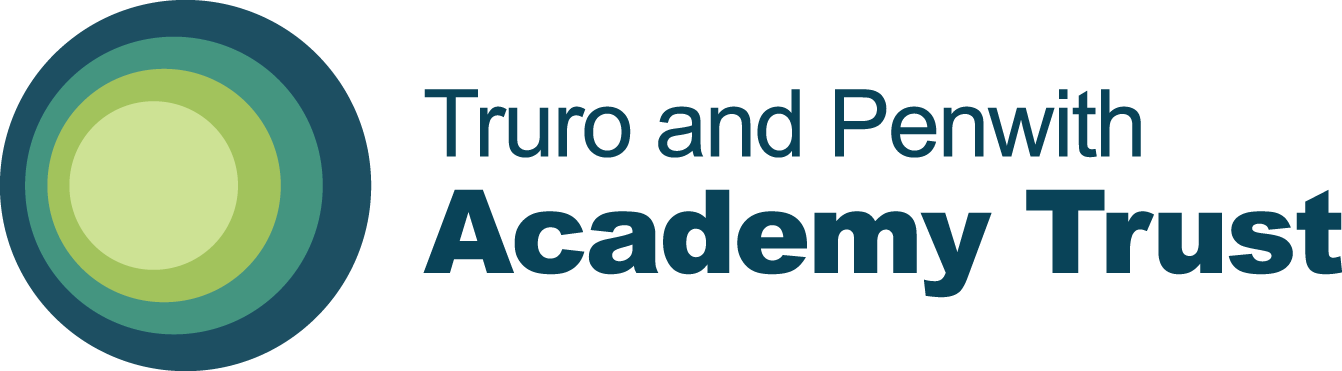 Truro Business ParkTruroCornwall, TR4 9LD01872 613101recruitment@tpacademytrust.orgOctober 2021Dear ApplicantVacancies within Truro and Penwith Academy Trust (TPAT)Thank you for your interest in this opportunity to join Truro and Penwith Academy Trust.We are proud of our Academy Trust and what has been achieved since it was established in early 2014.  During a sustained period of growth, the Trust has expanded and now includes twenty-nine schools with Trewirgie Infant school having joined us in the Summer of 2021.  The Trust encompasses provision across the nursery, primary and secondary phases of education with schools grouped into 3 main clusters .In January 2019, the Trust was highly praised in a summary evaluation visit by Ofsted.  The findings confirmed that the Trust is one that schools want to join.  It was acknowledged that there is high quality support with the Trust for schools and that Headteachers feel supported and empowered.The Trust is innovative and dynamic and works in partnership with the One Cornwall Teaching Hub and its associates to provide bespoke school support and effective improvement activities. Staff receive high quality development opportunities and schools in the Trust benefit from the considerable expertise of Truro and Penwith College which can help to identify cost effective and local solutions as well as supporting excellent leadership and governance. Central to everything that is done in the Trust are the pupils and students.  We firmly believe in equality and the importance of encouraging and helping every one of our children and young people to achieve their full potential.  Our key focus is on improving learning and teaching for all.We recognise and encourage the local distinctiveness and the individuality of schools and hope to inspire them to become beacons of hope and aspiration in the communities they serve.The Trust is looking for an exceptional candidate with vision, energy and determination, who is able to work with committed and supportive colleagues to build on this success and seize opportunities to further develop the Trust and deliver first class education in Cornwall.If you have the ambition and qualities to take on this challenging role we look forward to receiving your application.Ellen Winser MBEChair of the Board of TrusteesTruro and Penwith Academy Trust